МДОУ «Детский сад № 95» Консультация для родителей по теме: «Дружные фасольки»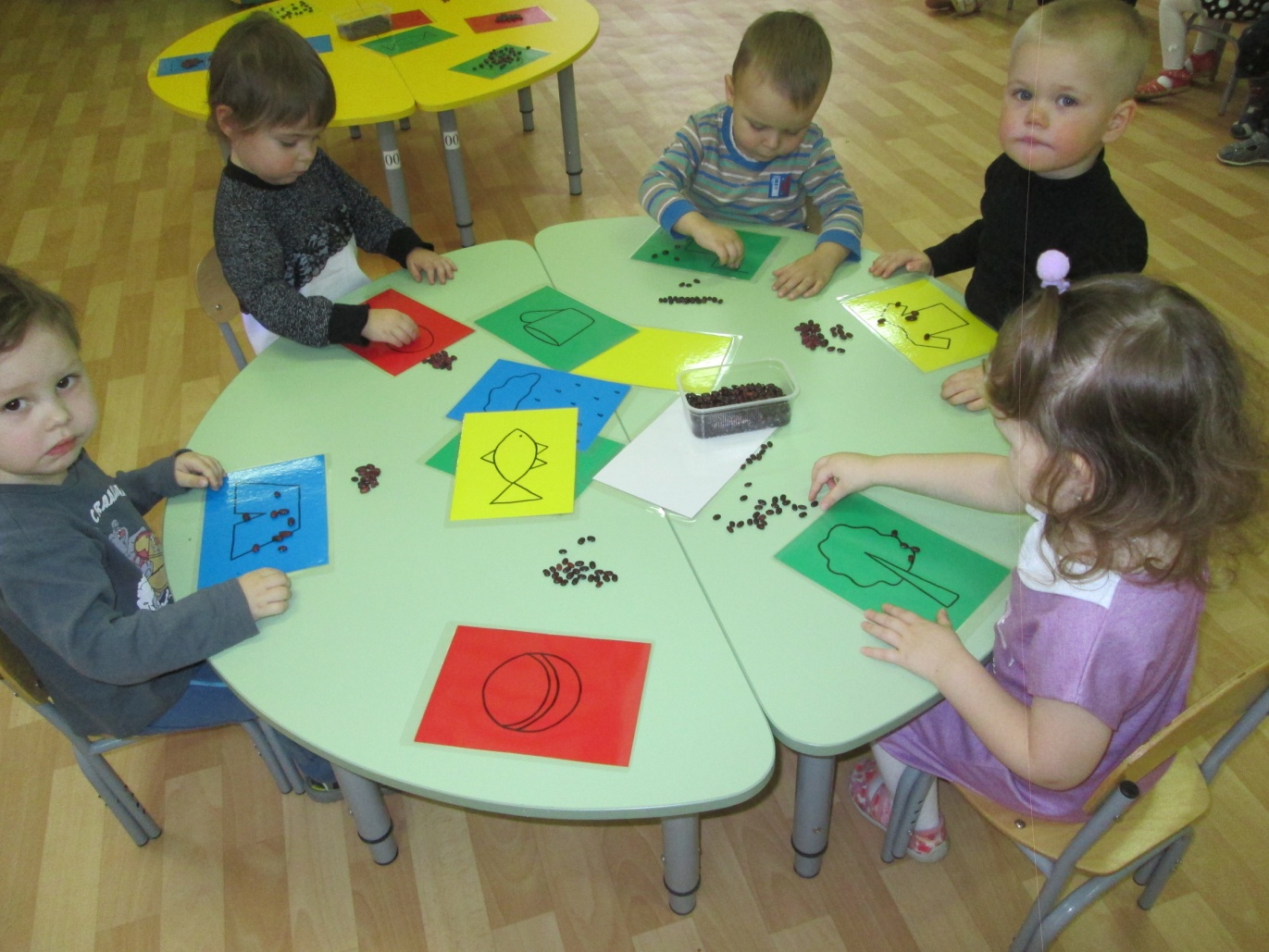 Подготовила: воспитатель группы №3Новикова В. Л.Ярославль, 2021   Развитие мелкой моторики рук у детей – это длительный беспрерывный процесс, в ходе которого ребёнок познаёт мир, начинает с ним общаться, набирается ловкости и даже начинает разговаривать. Мелкая моторика является скоординированной работой мышечной, костной и нервной систем организма.   Наукой доказано существование связи между развитием мелкой моторики и логическим мышлением, памятью, интеллектом и речью у детей. Поэтому специалисты рекомендуют развивать мелкую моторику с  самого раннего возраста.   Наш соотечественник и педагог В. Сухомлинский писал: «Ум ребёнка находится на кончиках его пальцев».   Рука имеет самое большое представительство в коре головного мозга. Благодаря пальчиковым играм ребёнок получает разнообразные сенсорные впечатления, у него развивается внимательность и способность сосредоточиться.   Развивать мелкую моторику рукам помогают игры с крупами. В данном случае игры с фасолью.«Дождик» Покажите малышу, что фасоль можно сыпать. Пусть ребёнок сыплет фасоль, подняв руку над чашкой. Получается дождик из фасоли. Обратите внимание ребёнка, что звук громкий и звонкий. «Раз фасолька, два фасолька». Соедините два вида фасоли в одну чашку. Попросите малыша разложить фасоль в разные чашки – белую в одну, а тёмную в другую.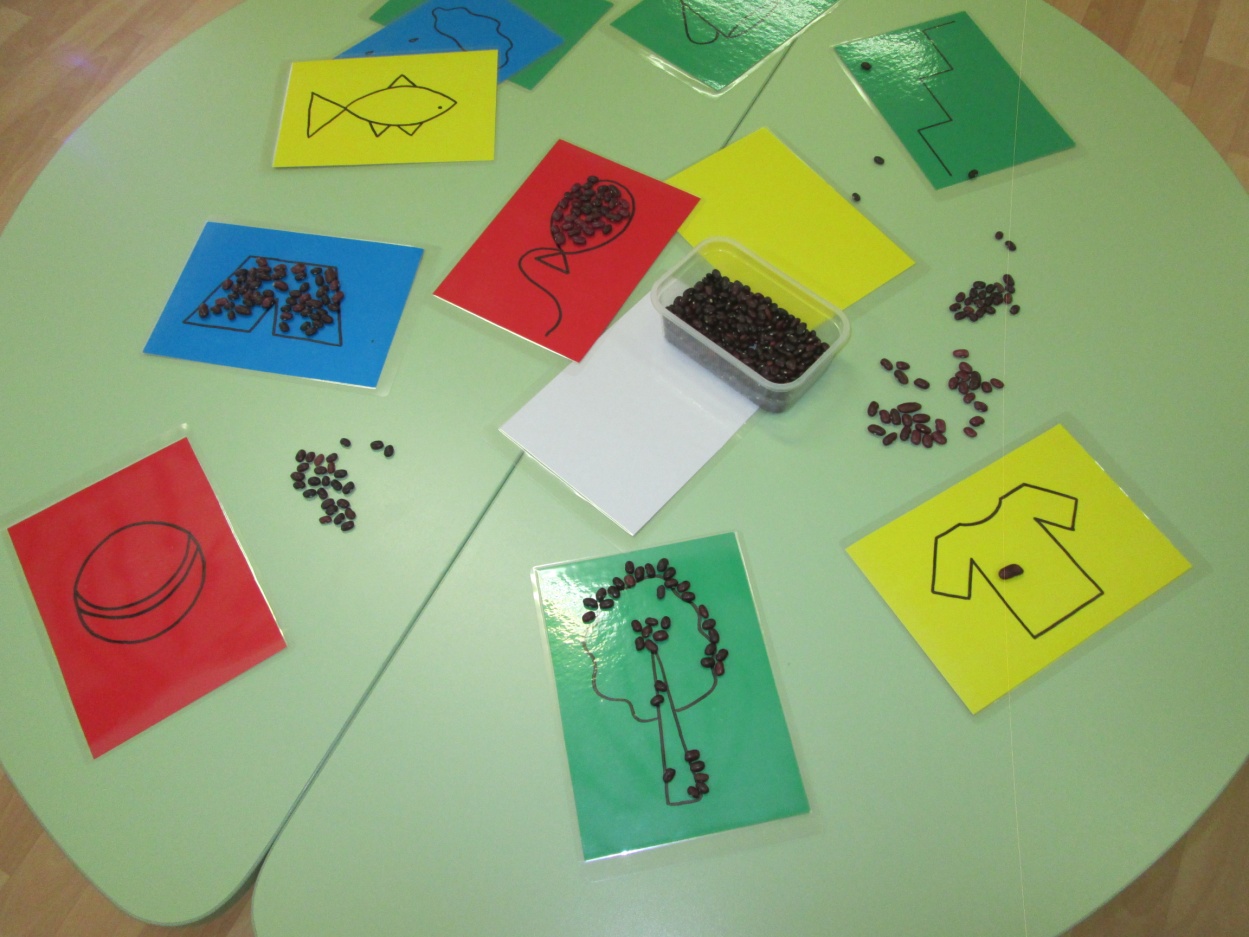 «Дружные фасольки»Задачи:развивать мелкую моторику, внимание, память, восприятие, речь, усидчивость, цветовосприятие, воображение, фантазию;способствовать развитию умения зрительного наложения;уточнять представления детей о строении, особенностях внешнего вида некоторых объектов окружающей действительности.Ход игры:   Выложить фасоль на линию – контур изображения, стараясь прикладывать каждый элемент близко друг к другу, образуя непрерывную линию.   На первом этапе ребёнок накладывает фасоль на линию – контур изображения по показу педагога.   На втором этапе ребёнок сам выбирает понравившуюся карточку с изображением и самостоятельно выкладывает фасоль.   На третьем этапе ребёнок выбирает цветную карточку – фон и выкладывает изображение по памяти или воображению.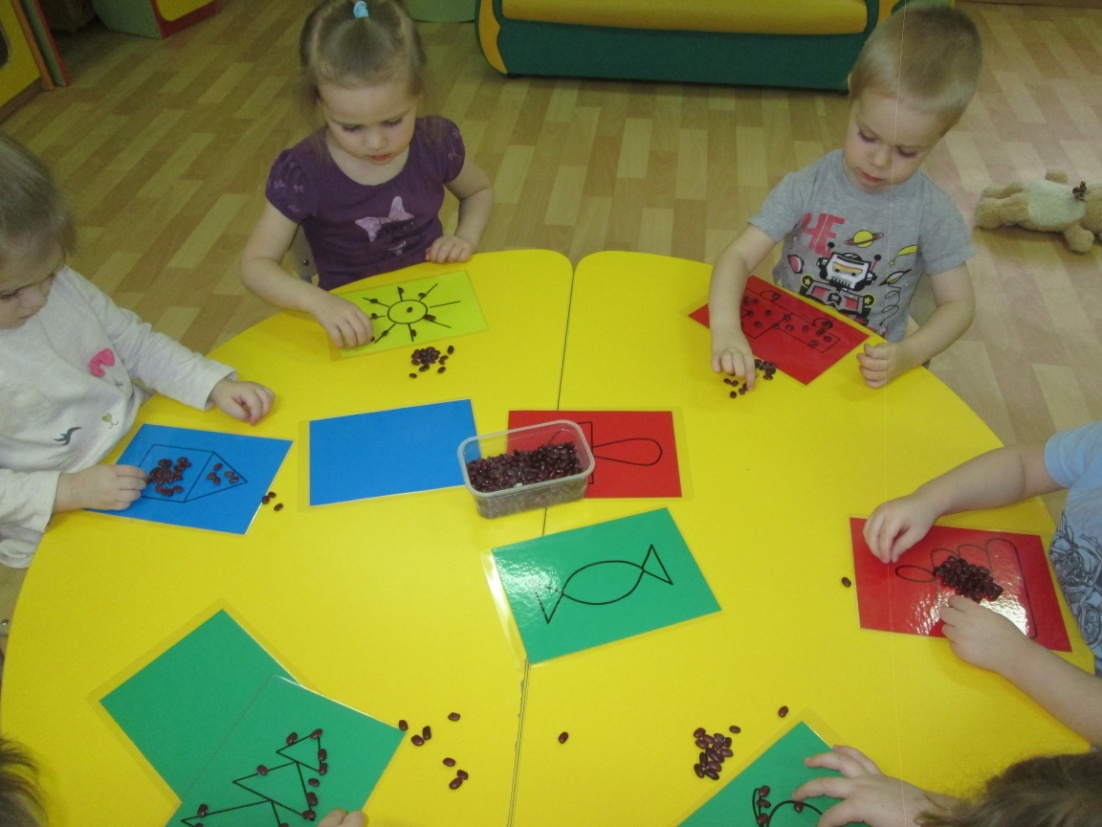 